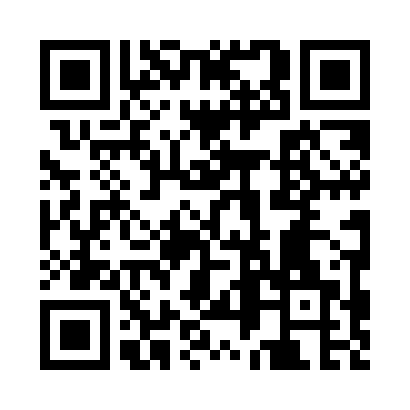 Prayer times for Valley Grande, Alabama, USAMon 1 Jul 2024 - Wed 31 Jul 2024High Latitude Method: Angle Based RulePrayer Calculation Method: Islamic Society of North AmericaAsar Calculation Method: ShafiPrayer times provided by https://www.salahtimes.comDateDayFajrSunriseDhuhrAsrMaghribIsha1Mon4:235:4512:524:347:599:212Tue4:245:4512:524:347:599:213Wed4:245:4512:524:347:599:204Thu4:255:4612:534:347:599:205Fri4:255:4612:534:347:599:206Sat4:265:4712:534:357:599:207Sun4:275:4712:534:357:599:198Mon4:275:4812:534:357:589:199Tue4:285:4812:534:357:589:1810Wed4:295:4912:534:357:589:1811Thu4:295:4912:544:357:579:1812Fri4:305:5012:544:367:579:1713Sat4:315:5112:544:367:579:1614Sun4:325:5112:544:367:569:1615Mon4:325:5212:544:367:569:1516Tue4:335:5212:544:367:569:1517Wed4:345:5312:544:367:559:1418Thu4:355:5412:544:367:559:1319Fri4:365:5412:544:367:549:1320Sat4:365:5512:544:367:549:1221Sun4:375:5512:544:367:539:1122Mon4:385:5612:544:367:529:1023Tue4:395:5712:544:367:529:1024Wed4:405:5712:554:367:519:0925Thu4:415:5812:554:367:519:0826Fri4:425:5912:554:367:509:0727Sat4:435:5912:544:367:499:0628Sun4:436:0012:544:367:489:0529Mon4:446:0112:544:367:489:0430Tue4:456:0112:544:367:479:0331Wed4:466:0212:544:367:469:02